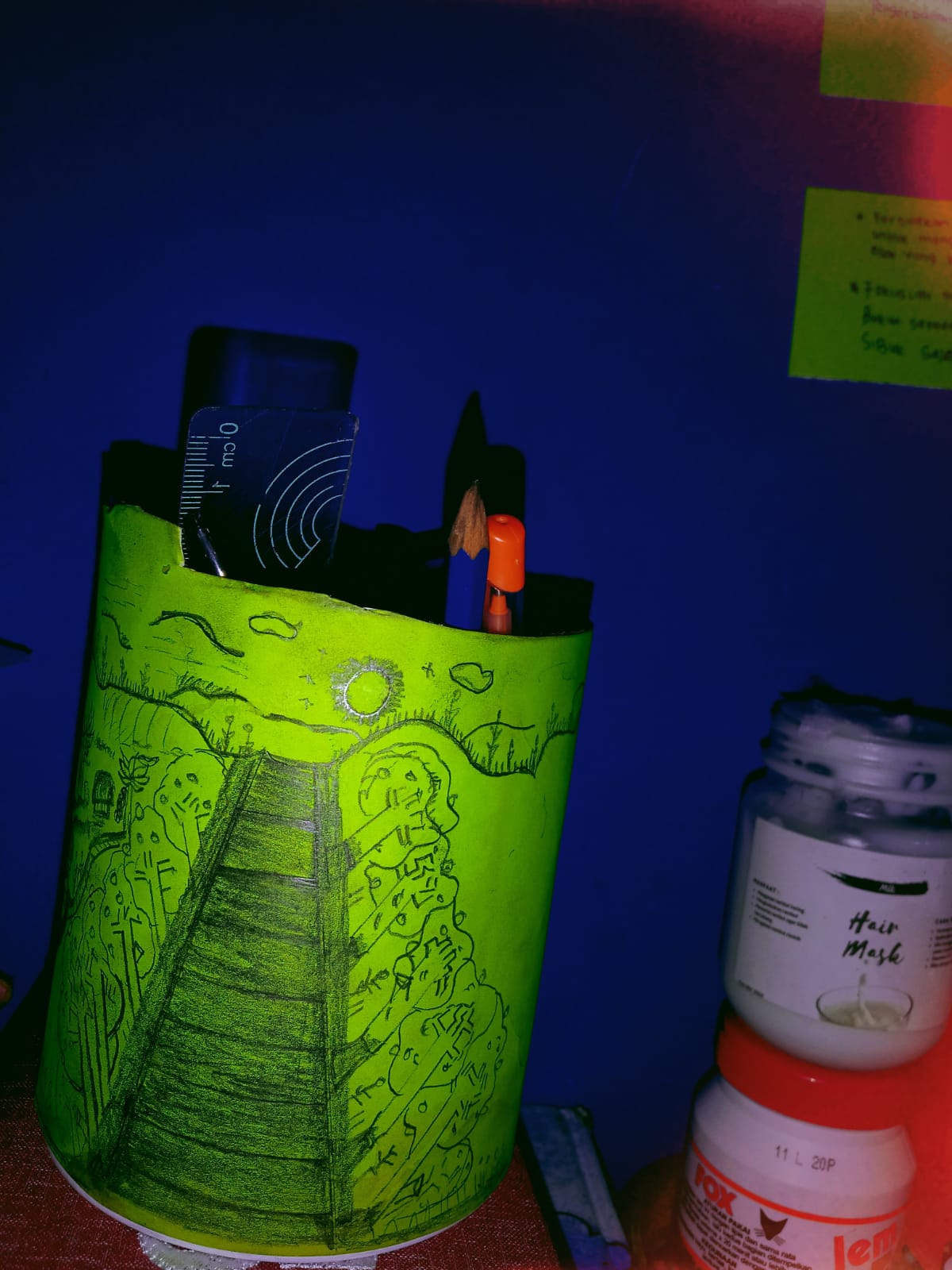 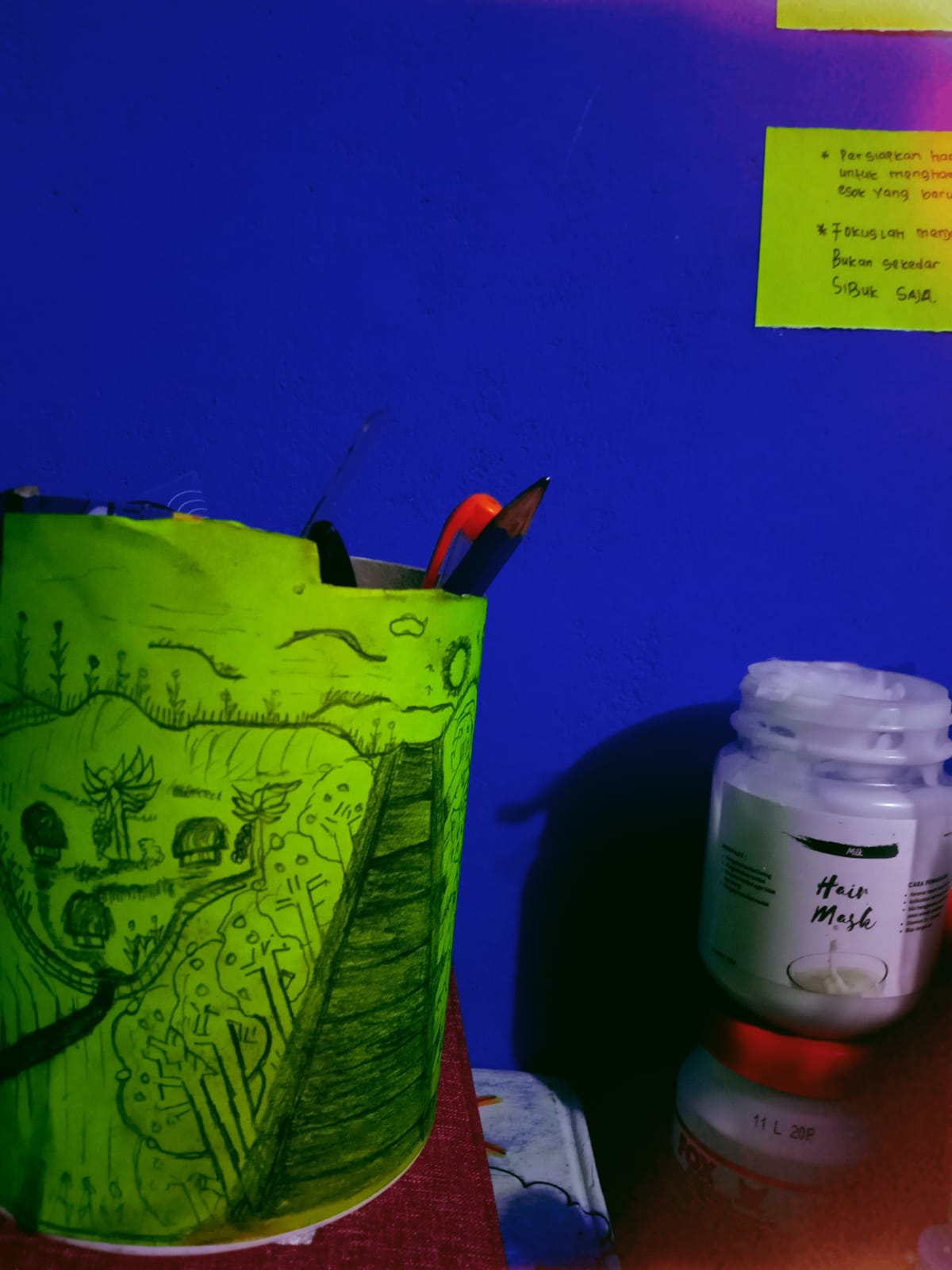 Nama: FIRA HELENA LOHOKelas:XI Mipa 3Laporan media informasi tentang perencanaan usaha kerajinan dari limbah bangun datar dua dimensi.A.Laporan Perencanaan pembuatan Kerajinan   Saya berencana akan membuat satu kerajinan yaitu membuat tempat pensil yang terbuat dari celengan bekas yang termasuk salah satu limbah bangun datar dua dimensi.B.Ada beberapa alat dan  bahan yang diperlukan untuk membuat tempat pensil dari celengan bekas plastik,yaitu:-celengan bekas  -Gunting -Spidol warna-Spidol warna hitam -Kertas asturo-kertas kado -lem foxLangkah-langkah  pembuatan  tempat pe celengan bekas:1.Gunting botol sesuai ukuran yang diinginkan2.Gunting kertas asturo  sesuai ukuran celengan l3.Tempelkan dabel tip pada kertas dan celengan  lalu tutup celengan  tersebut menggunakan kertas yang sudah tempelkan  lem fox.4.Buatlah sebuah gambar\lukisan diatas kertas tersebut 5.Gambar bentuk bentuk jembatan,dan beberapa pohon, serta hona menggunakan spidol pada bagian badan celengan  agar terlihat indahalasan mengapa saya menggambarkan beberapa honaik dan pohon karena, negara kita ,memiliki berbagai budaya dan keindahan alam, yang luas,maka makna dari gambaran saya iayal agar kita sebagai anak bangas harus melestarikan keindahan budaya,dan alam.Sekian hasil laporan perencanaan pembuatan kerajinan dari bahan limbah(celengan )dari saya Terimakasih                                                                                                   SALAM SEHAT